ŘEDITELSTVÍ SILNIC A DÁLNIC ČR                OBJEDNÁVKA - SMLOUVA O POSKYTOVÁNÍ SLUŽEBč. objednatele:	06EU-003008č. poskytovatele:	16W11 015ISPROFIN: 5001210002.16978.2211OBJEDNATEL:Ředitelství silnic a dálnic ČRse sídlem Na Pankráci 56, 140 00 Praha 4IČO: 659 93 390DIČ: CZ65993390zastoupený ve věcech:smluvních: Ing. Zdeněk Kuťák, pověřený řízením Správy Plzeňtechnických: Bc. Miroslav Blabol, DiS.Bankovní spojení: Ceská národní bankačíslo účtu: 20001-15937031POSKYTOVATEL: Název: Woring s.r.o.se sídlem: Na Roudné 93IČO: 291 59 342DIČ: CZ29159342zastoupený ve věcech:smluvních: Ing. Zbyněk Voříšek jednatel společnostitechnických: Tomáš Blabol, DiSBankovní spojení: Raiffeisenbank a.s.číslo účtu: 7095712001/5500(Objednatel a Poskytovatel dále společně jako „Smluvní strany”)Dle naší dohody u Vás objednáváme poskytnutí služeb za následujících podmínek: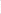 I. Akceptace objednávkyV případě akceptace objednávky Objednatele Poskytovatel objednávku podepíše a zašle písemně 4x potvrzené vyhotovení objednávky zpět na adresu Objednatele. Následně obdrží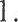 2 vyhotovení podepsaná oběma Smluvními stranami Objednatel a 2 vyhotovení podepsaná oběma Smluvními stranami Poskytovatel.2. Objednatel vylučuje možnost přijetí objednávky dle ust. 1740 odst. 3, věta první, zákona č. 89/2012 Sb. (dále jako Občanský zákoník”). Přijetí objednávky s jakýmikoli, byt' i nepodstatnými dodatky nebo odchylkami nebude považováno za její přijetí, ale za nový návrh textu smlouvy k jednání.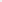 3. Tato objednávka Objednatele zavazuje po jejím potvrzení Poskytovatelem obě Smluvní strany ke splnění stanovených závazků a nahrazuje smlouvu (dále jako -Smlouva").II. Předmět plněníPoskytovatel se zavazuje poskytnout Objednateli následující plnění služby: „I/27 Alžbětín most ev.č. 27-117”, předprojektová příprava (dále jako „Služby”). Podrobná specifikace Služeb je uvedena v příloze č. I této Smlouvy.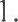 Poskytovatel se zavazuje poskytnout Objednateli Služby na následujícím místě dle požadavků objednatele.Objednatel se zavazuje řádně a včas poskytnuté Služby (jejich výstupy) převzít (akceptovat) a uhradit Poskytovateli za poskytnutí Služeb dle této Smlouvy cenu uvedenou ve čl. IV. této Smlouvy.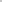 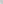 111. Doba plnění1. Zhotovitel je povinen zahájit provádění Díla nejdříve v den uveřejnění smlouvy v Registru smluv.Poskytovatel je povinen poskytnout Služby Objednateli do 31.5.2017.IV. CenaI. Objednatel je povinen za řádně a včas poskytnuté Služby zaplatit Poskytovateli následující cenu (dále jako „Cena”):	Cena bez DPH:	236.520,00 Kč	DPH:	49.669,20 Kč	Cena včetně DPH:	286.189,20 KčCena je stanovena jako maximální a nepřekročitelná (s výjimkou změny zákonné sazby DPH).Položkový rozpis Ceny Služeb je uveden v příloze č. 2 této Smlouvy.V. Platební podmínkyObjednatel se zavazuje uhradit Cenu jednorázovým bankovním převodem na účet Poskytovatele uvedený v této Smlouvě, a to na základě daňového dokladu — faktury vystavené Poskytovatelem s termínem splatnosti 30 dnů ode dne odeslání (předání) faktury Objednateli. Fakturu lze předložit Objednateli nejdříve po protokolárním převzetí Služeb Objednatelem bez vad, resp. po odstranění všech vad poskytnutých Služeb Poskytovatelem.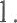 Fakturovaná Cena musí odpovídat Ceně uvedené ve čl. IV. této Smlouvy.Faktura musí obsahovat veškeré náležitosti stanovené právním řádem, zejména ust. 28 a Š 29 zákona č. 235/2004 Sb. a ust. Š 435 Občanského zákoníku.Objednatel neposkytuje žádné zálohy na Cenu, ani dílčí platby Ceny.VI. Záruka za jakost, odpovědnost za vady, pojištěníNetýká se.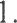 Poskytovatel odpovídá za vady poskytnutých Služeb dle Občanského zákoníku, Objednateli vznikají v případě poskytnutí vadných Služeb nároky dle ust. Š 2106 a násl. Občanského zákoníku.Je-li poskytnutím Služeb s vadami porušena tato Smlouva podstatným způsobem, má Objednatel nároky z vad Zboží podle ust. Š 2106 Občanského zákoníku.Poskytovatel je povinen mít po celou dobu trvání této Smlouvy uzavřenu smlouvu o pojištění odpovědnosti za škodu způsobenou při výkonu podnikatelské činnosti, prostřednictvím které bude hradit případné škody způsobené Objednateli nebo třetí osobě při plnění této Smlouvy.VII. Smluvní sankceZa prodlení s poskytováním Služeb. resp. za prodlení s předáním výstupů Služeb, se Poskytovatel zavazuje uhradit Objednateli smluvní pokutu ve výši 0,1% z Ceny Služeb, s jejichž poskytnutím je Poskytovatel v prodlení, a to za každý i započatý den prodlení, maximálně však do výše 10% z Ceny těchto Služeb.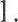 2. Uplatněním smluvní pokuty není dotčena povinnost Poskytovatele k náhradě škody Objednateli, která vznikne v souvislosti s nesplněním jeho závazků vyplývajících ze Smlouvy. Uplatněním smluvní pokuty není dotčena povinnost Poskytovatele k poskytnutí Služeb Objednateli.VIII. Řešení sporůI. Smluvní strany se zavazují řešit veškeré spory vyplývající z této Smlouvy a vzniklé v souvislosti s touto Smlouvou nejprve dohodou. V případě, že se spor nepodaří Smluvním stranám vyřešit dohodou, jsou příslušné k řešení sporů soudy České republiky.IX. Závěrečná ustanoveníI Specifikace a ujednání obsažené v této Smlouvě je možné měnit pouze prostřednictvím vzestupně číslovaných dodatků uzavřených v písemné formě.Pokud není ve Smlouvě a jejích přílohách stanoveno jinak, řídí se právní vztah založený touto Smlouvou Občanským zákoníkem.Pro vyloučení pochybností Smluvní strany vylučují aplikaci ust. Š 2909 Občanského zákoníku,Nedílnou součástí této Smlouvy jsou následující přílohy:    Příloha č. 1 — Specifikace SlužebPříloha č. 2 — Rozpis Ceny Služeb    Příloha č. 3 — Registr smluv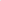 V Plzni dne 29 -1l- 2016 V Plzni dne 24.11.2016 1 Specifikace služebVzhledem ke špatnému technickému stavu mostu ev. č. 27-1 17 je nutné provést předprojektovou přípravu včetně zaměření. diagnostiky a návrhu oprav na výše uvedeném mostě.Soupis prací2 Rozpis ceny služebAkce : I/27 Alžbětín - most ev. č. 27-117	Termín plnění :	31.05.2017V Plzni dne 24.11.2016 Woring s.r.o.3 Registr smluvZhotovitel poskytuje souhlas s uveřejněním Smlouvy včetně všech případných dodatků v registru smluv zřízeném zákonem č. 340/2015 Sb. o registru smluv, ve znění pozdějších předpisů. Zhotovitel bere na vědomí, že uveřejnění Smlouvy v registru smluv zajistí Objednatel. Do registru smluv bude vložen elektronický obraz textového obsahu Smlouvy v otevřeném a strojově čitelném formátu a rovněž metadata Smlouvy.Objednatel bere na vědomí a výslovně souhlasí, že Smlouva bude uveřejněna v registru smluv bez ohledu na skutečnost, zda spadá pod některou z výjimek z povinnosti uveřejnění stanovenou v ust. Š 3 odst. 2 zákona o registru smluv. V rámci Smlouvy nebudou uveřejněny informace stanovené v ust. 3 odst. 1 zákona o registru smluv označené Zhotovitelem před podpisem Smlouvy. Objednatel je povinen informovat Zhotovitele o termínu uveřejnění Smlouvy v registru smluv nejpozději do 3 (tří) kalendářních dnů ode dne uveřejnění Smlouvy.Soupis prací — zaměření, diagnostika a návrh opravSoupis prací — zaměření, diagnostika a návrh opravPoč. hod.Poč. hod.Průvodní zprávaPrůvodní zprávaPrůvodní zpráva16Stavební částStavební částStavební částNávrh opravNávrh opravNávrh oprav80Související dokumentace aprůzkumprůzkumPředběžný záborový elaborátPředběžný záborový elaborátPředběžný záborový elaborát24Geodetické zaměřeníGeodetické zaměřeníGeodetické zaměření60Ověření a vytýčení inž. sítíOvěření a vytýčení inž. sítíOvěření a vytýčení inž. sítí48Diagnostický průzkum mostu vč. mimoř. prohlídkyDiagnostický průzkum mostu vč. mimoř. prohlídkyDiagnostický průzkum mostu vč. mimoř. prohlídky180Doklady a projednáníDoklady a projednáníDoklady a projednání24soupis prací - zaměření, diagnostika a návrh opravsoupis prací - zaměření, diagnostika a návrh opravPočet hodinHod.sazbaZákladní cenaDPHCena celkemA. Průvodní zprávaA. Průvodní zpráva165008 000.001 680,009 680,00B. Stavební částB. Stavební částnávrh o ravnávrh o rav8050040 ooo,oo8 400,0048 400,00C. Související dokumentace a průzkumC. Související dokumentace a průzkumpředběžný záborový elaborát -ověření pozemků2450012 ooo,oo2 520,0014 520,00geodetické zaměřenígeodetické zaměření6055033 ooo,oo6 930,0039 930,00ověření a	vytýčení inženýrských sítíověření a	vytýčení inženýrských sítí4850024 ooo,oo5 040,oo29 040,ooDiagnostický průzkum mostu vč. Mimořádné prohlídky mostuDiagnostický průzkum mostu vč. Mimořádné prohlídky mostu180108 ooo,oo22 680,00130 680,00D. Doklad a projednáníD. Doklad a projednání2448011 520,002 4192013 939,20NABIDKOVÁ CENA CELKEMNABIDKOVÁ CENA CELKEM236 520 oo49 669,20286 189 20DPH 21 0/0DPH 21 0/049 669 20NABÍDKOVÁ CENA vč. DPHNABÍDKOVÁ CENA vč. DPH286 189,20